 Surveillance Advisory Working Group 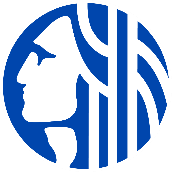 Friday May 17, 2019, 12:00 PM – 1:30 PM		Seattle City Hall, Room 370 (600 4th Ave., Seattle, WA 98104)To join via phone, see call-in number below agenda.To Join by phone: 206-386-1200,,8004784#  Conference ID: 8004784 AGENDA Time Starting timeCall to Order and Introductions  5 12:00 PMReport back from Tuesday GET Committee hearing/work session 10 12:05 PMDiscussion: Possible position/actions on process, timeline, proposed ordinance 20 12:15 PMReview Acyclica PCLIA 30  12:35 PMReview CAD PCLIAs (SPD, SFD) 20 1:05 PMApprove transmission of City Light PCLIAs (Binoculars, AmpFork, Check Meter Device) 5 1:25 PMMeeting Adjourned 1:30 PM